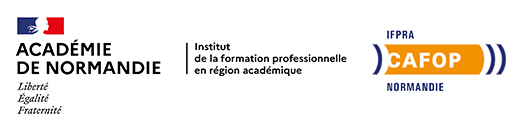 DEMANDE D’INSCRIPTION FORMATION PDC 2021-2022Nom : ........................................................................................ Prénom : .....................................................................Tél : ........................................................................................... Courriel : ....................................................................Ets support (GRETA/IFPRA/UFA/EPLE) ou Service :    ..................................................................................................Résidence administrative : ............................................................................Fonction :    Formateur-trice    Coordonnateur-trice    Enseignant (e)  CFC    DDAT     DDFPTPersonnel administratif                    Autres :_ _ _ _ _ _ _ _ _ _ _ _ _ _ _ _ _ _ _Statut :	 Contractuel CDI	 Contractuel CDD	 Titulaire	 VacataireQuotité :	 Temps plein	 Temps partiel : …………%Secteur d’activité :	 Formation pour adultes      Apprentissage      Formation initiale sous statut scolaireFait à	, le*cocher la case correspondantL’intéressé-e		L’autorité hiérarchique (Nom, Prénom)(Signature obligatoire) 							            (cachet et signature obligatoires)Cette fiche est à retourner par mail  à cafoc@ac-normandie.fr pour les personnels IFPRA et réseau GRETA à difor@ac-normandie.fr pour les personnels de l’académie (hors IFPRA et GRETA)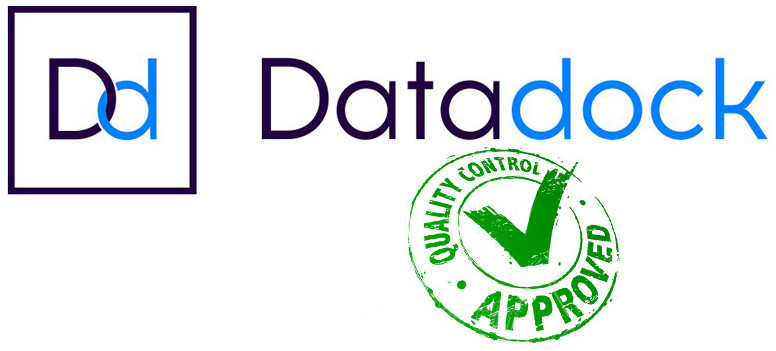 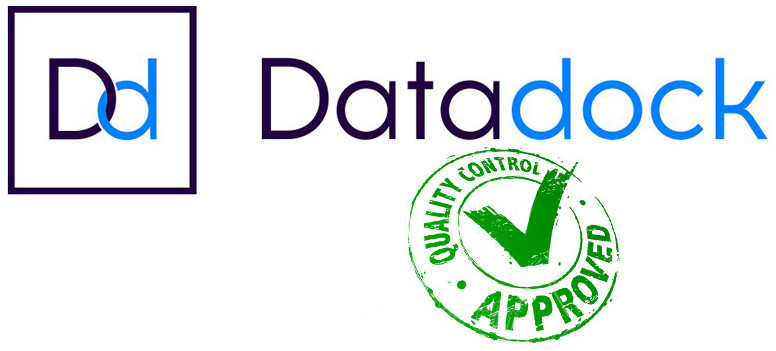 IFPRA – Pôle CAFOP, 2 rue Docteur Fleury 76130 MONT-SAINT-AIGNANN° organisme de formation : 2376P009076 - SIRET : 187 609 094 00029OrdreIntituléDate(s)Durée(en heure)Validation hiérarchique*Validation hiérarchique*OrdreIntituléDate(s)Durée(en heure)OuiNon12345678